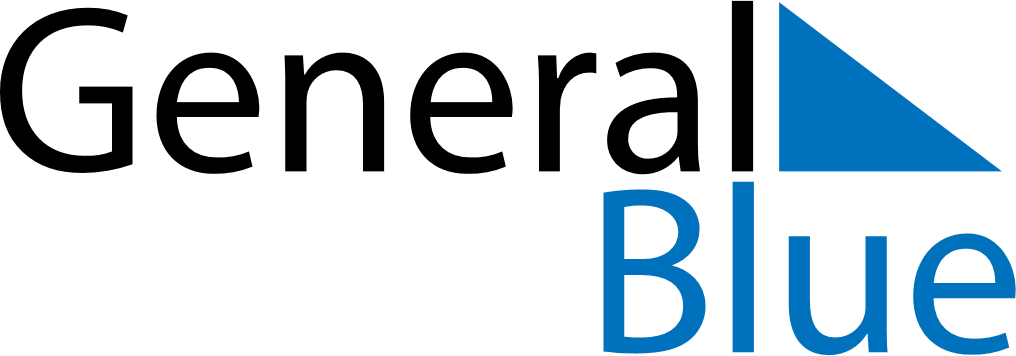 November 2029November 2029November 2029November 2029November 2029November 2029BoliviaBoliviaBoliviaBoliviaBoliviaBoliviaSundayMondayTuesdayWednesdayThursdayFridaySaturday123All Saints’ DayAll Souls’ Day456789101112131415161718192021222324252627282930NOTES